ПАМЯТКА ПОТРЕБИТЕЛЮ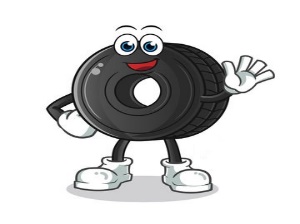 О МАРКИРОВКЕ ШИН И АВТОМОБИЛЬНЫХ ПОКРЫШЕК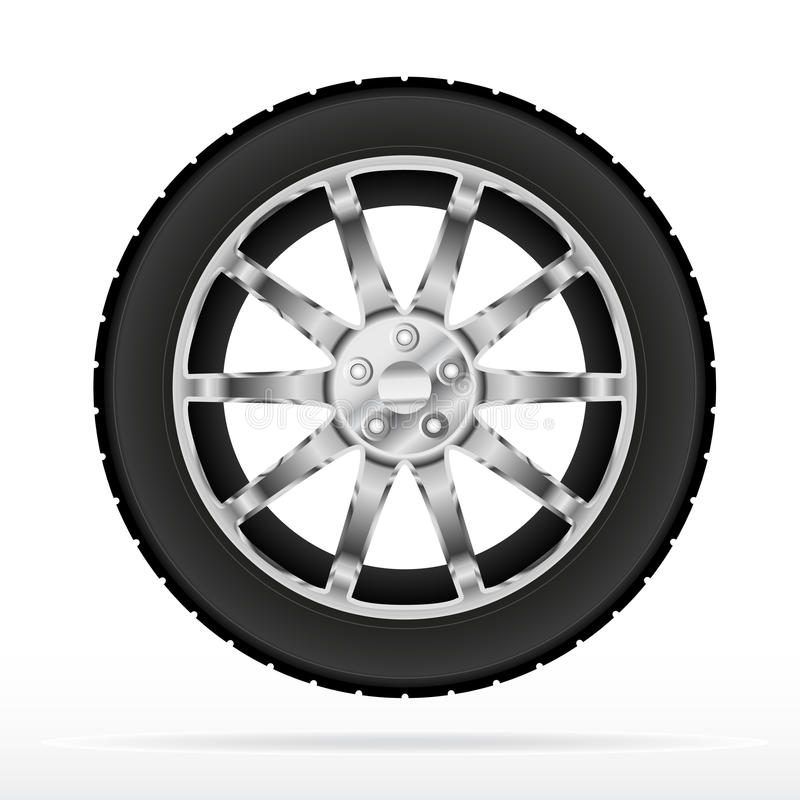             В соответствии Правилами маркировки шин средствами идентификации и особенностях внедрения государственной информационной системы мониторинга за оборотом товаров, подлежащих обязательной маркировке средствами идентификации в отношении шин, утв. постановлением Правительства РФ от 31 декабря 2019 г. № 1958, с 01.11.2020г. все импортеры и производители обязаны производить и импортировать только маркированные шины, а оптовые компании, работающие с ними напрямую, обязаны передавать в государственную информационную систему сведения о приобретении таких шин и о выводе их из оборота.ШИННАЯ ПРОДУКЦИЯ, КОТОРАЯ ПОДЛЕЖИТ ОБЯЗАТЕЛЬНОЙ МАРКИРОВКЕШИННАЯ ПРОДУКЦИЯ, КОТОРАЯ НЕ МАРКИРУЕТСЯСРОКИ СОВЕРШЕНИЯ ОТДЕЛЬНЫХ ДЕЙСТВИЙ, СВЯЗАННЫХ С МАРКИРОВКОЙ ШИН МАРКИРОВКА ШИННОЙ ПРОДУКЦИИПодлежащие маркировке шины должны иметь средство идентификациив виде Data Matrix кода.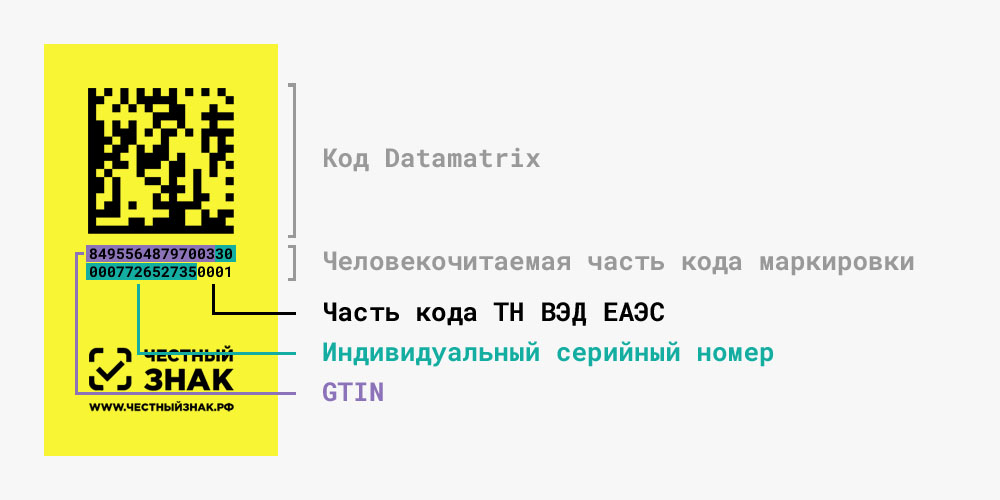 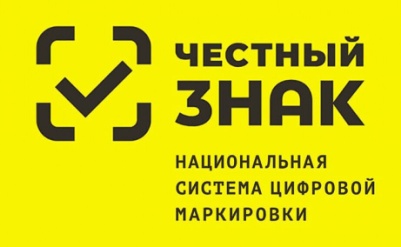 Каждый код на упаковке является уникальным идентификатором товара. Производитель или импортер печатает на упаковке код. В нем указана информация о товаре: производитель, страна и материалы изготовления, бренд, импортер и прочее. Получить код можно у оператора маркировки — в системе Честный ЗНАК.1.шины и пневматические покрышки для легковых автомобилей2.пневматические шины для мотоциклов, мотоколясок, мотороллеров, мопедов и квадроциклов3.пневматические шины и покрышки для автобусов, троллейбусов и грузовых автомобилей4.пневматические шины и покрышки для сельскохозяйственных машин5.сплошные резиновые или полупневматические шины1.шины для воздушных судов (самолётов, вертолётов)2.шины для велосипедов3.восстановленные покрышки4.резиновые камеры5.ободные ленты6.шины, предназначенные не для массовой продажи, а для частного пользованиядо 15 декабря 2020 годаОсуществляется маркировка шин, ввезенных в РФ после 1 ноября 2020 г., но приобретенных до 1 ноября 2020 г.  (то есть, если импортер приобрел шины до 1 ноября, но на территорию страны их ввезли после 10 ноября, то промаркировать шины нужно до 15 декабря 2020г.)с 15 декабря 2020 годаЗапрещается оборот и вывод из оборота немаркированных шиндо 1 марта 2021 годаВсе участники оборота обязаны промаркировать товарные остатки, нереализованные до 15 декабря 2020 г.с 1 марта 2021 годаВсе участники оборота обязаны передавать сведения в отношении всех действий по обороту шин в систему маркировки Честный ЗНАК